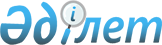 О внесении изменений в решение Курчумского районного маслихата от 30 декабря 2019 года № 46/2-VI "О бюджете сельских округов Курчумского района на 2020-2022 годы"
					
			Утративший силу
			
			
		
					Решение Курчумского районного маслихата Восточно-Казахстанской области от 8 апреля 2020 года № 48/2-VI. Зарегистрировано Департаментом юстиции Восточно-Казахстанской области 15 апреля 2020 года № 6911. Утратило силу решением Курчумского районного маслихата Восточно-Казахстанской области от 28 декабря 2020 года № 59/2-VI
      Сноска. Утратило силу решением Курчумского районного маслихата Восточно-Казахстанской области от 28.12.2020 № 59/2-VI (вводится в действие с 01.01.2021).
      Примечание ИЗПИ.
      В тексте документа сохранена пунктуация и орфография оригинала.
      В соответствии со статьей 109-1 Бюджетного кодекса Республики Казахстан от 4 декабря 2008 года, подпунктом 1) пункта 1 статьи 6 Закона Республики Казахстан от 23 января 2001 года "О местном государственном управлении и самоуправлении в Республике Казахстан", решением Курчумского районного маслихата от 26 марта 2020 года № 47/2-VI "О внесении изменений в решение Курчумского районного маслихата от 24 декабря 2019 года № 45/3-VI "О бюджете Курчумского района на 2020-2022 годы" (зарегистрировано в Реестре государственной регистрации нормативных правовых актов за номером 6856), Курчумский районный маслихат РЕШИЛ:
      1. Внести в решение Курчумского районного маслихата от 30 декабря 2019 года № 46/2-VI "О бюджете сельских округов Курчумского района на 2020-2022 годы" (зарегистрировано в Реестре государственной регистрации нормативных правовых актов за номером 6654, опубликовано в Эталонном контрольном банке нормативных правовых актов Республики Казахстан в электронном виде 30 января 2020 года) следующие изменения и дополнение: 
      пункт 1 изложить в следующей редакции:
      "1. Утвердить бюджет Курчумского сельского округа Курчумского района на 2020-2022 годы согласно приложениям 1, 2 и 3 соответственно, в том числе на 2020 год в следующих объемах: 
      1) доходы - 296325 тысяч тенге, в том числе:
      налоговые поступления - 34439 тысяч тенге;
      неналоговые поступления - 0,0 тысяч тенге;
      поступления от продажи основного капитала - 0,0 тысяч тенге; 
      поступления трансфертов - 261886 тысяч тенге;
      2) затраты – 304311,8 тысяч тенге; 
      3) чистое бюджетное кредитование - 0,0 тысяч тенге, в том числе:
      бюджетные кредиты - 0,0 тысяч тенге;
      погашение бюджетных кредитов - 0,0 тысяч тенге;
      4) сальдо по операциям с финансовыми активами - 0,0 тысяч тенге, в том числе:
      приобретение финансовых активов - 0,0 тысяч тенге;
      поступления от продажи финансовых активов государства - 0,0 тысяч тенге;
      5) дефицит (профицит) бюджета - - 7986,8 тысяч тенге;
      6) финансирование дефицита (использование профицита) бюджета - 7986,8 тысяч тенге, в том числе:
      поступление займов - 0,0 тысяч тенге;
      погашение займов - 0,0 тысяч тенге;
      используемые остатки бюджетных средств - 7986,8 тысяч тенге;
      остатки бюджетных средств - 7986,8тысяч тенге.";
      пункт 3 изложить в следующей редакции:
      "3. Утвердить бюджет Маркакольского сельского округа Курчумского района на 2020-2022 годы согласно приложениям 4, 5 и 6 соответственно, в том числе на 2020 год в следующих объемах:
      1) доходы - 277075 тысяч тенге, в том числе:
      налоговые поступления - 10045 тысяч тенге;
      неналоговые поступления - 95 тысяч тенге;
      поступления от продажи основного капитала - 0,0 тысяч тенге;
      поступления трансфертов - 266935 тысяч тенге;
      2) затраты – 278498,1 тысяч тенге; 
      3) чистое бюджетное кредитование - 0,0 тысяч тенге, в том числе:
      бюджетные кредиты - 0,0 тысяч тенге;
      погашение бюджетных кредитов - 0,0 тысяч тенге;
      4) сальдо по операциям с финансовыми активами - 0,0 тысяч тенге, в том числе:
      приобретение финансовых активов - 0,0 тысяч тенге;
      поступления от продажи финансовых активов государства - 0,0 тысяч тенге;
      5) дефицит (профицит) бюджета - - 1423,1 тысяч тенге;
      6) финансирование дефицита (использование профицита) бюджета - 1423,1 тысяч тенге, в том числе:
      поступление займов - 0,0 тысяч тенге;
      погашение займов - 0,0 тысяч тенге;
      используемые остатки бюджетных средств – 1423,1тысяч тенге;
      остатки бюджетных средств – 1423,1 тысяч тенге.";
      пункт 5 изложить в следующей редакции:
      "5. Утвердить бюджет Сарыоленского сельского округа Курчумского района на 2020-2022 годы согласно приложениям 7, 8 и 9 соответственно, в том числе на 2020 год в следующих объемах:
      1) доходы - 27174 тысяч тенге, в том числе:
      налоговые поступления - 2881 тысяч тенге;
      неналоговые поступления - 48 тысяч тенге;
      поступления от продажи основного капитала - 0,0 тысяч тенге;
      поступления трансфертов - 24245 тысяч тенге;
      2) затраты – 27507,9 тысяч тенге; 
      3) чистое бюджетное кредитование - 0,0 тысяч тенге, в том числе:
      бюджетные кредиты - 0,0 тысяч тенге;
      погашение бюджетных кредитов - 0,0 тысяч тенге;
      4) сальдо по операциям с финансовыми активами - 0,0 тысяч тенге, в том числе:
      приобретение финансовых активов - 0,0 тысяч тенге;
      поступления от продажи финансовых активов государства - 0,0 тысяч тенге;
      5) дефицит (профицит) бюджета - - 333,9 тысяч тенге;
      6) финансирование дефицита (использование профицита) бюджета - 333,9 тысяч тенге, в том числе:
      поступление займов - 0,0 тысяч тенге;
      погашение займов - 0,0 тысяч тенге;
      используемые остатки бюджетных средств - 333,9 тысяч тенге;
      остатки бюджетных средств – 333,9 тысяч тенге.";
      пункт 7 изложить в следующей редакции:
      "7. Утвердить бюджет Калжырского сельского округа Курчумского района на 2020-2022 годы согласно приложениям 10, 11 и 12 соответственно, в том числе на 2020 год в следующих объемах:
      1) доходы - 24705 тысяч тенге, в том числе:
      налоговые поступления - 4288 тысяч тенге;
      неналоговые поступления - 0,0 тысяч тенге;
      поступления от продажи основного капитала - 0,0 тысяч тенге;
      поступления трансфертов - 20417 тысяч тенге;
      2) затраты – 25494,3 тысяч тенге; 
      3) чистое бюджетное кредитование - 0,0 тысяч тенге, в том числе:
      бюджетные кредиты - 0,0 тысяч тенге;
      погашение бюджетных кредитов - 0,0 тысяч тенге;
      4) сальдо по операциям с финансовыми активами - 0,0 тысяч тенге, в том числе:
      приобретение финансовых активов - 0,0 тысяч тенге;
      поступления от продажи финансовых активов государства - 0,0 тысяч тенге;
      5) дефицит (профицит) бюджета - - 789,3 тысяч тенге;
      6) финансирование дефицита (использование профицита) бюджета - 789,3 тысяч тенге, в том числе:
      поступление займов - 0,0 тысяч тенге;
      погашение займов - 0,0 тысяч тенге;
      используемые остатки бюджетных средств - 789,3 тысяч тенге
      остатки бюджетных средств - 789,3 тысяч тенге.";
      пункт 9 изложить в следующей редакции:
      "9. Утвердить бюджет Бурановского сельского округа Курчумского района на 2020-2022 годы согласно приложениям 13, 14 и 15 соответственно, в том числе на 2020 год в следующих объемах:
      1) доходы - 35847 тысяч тенге, в том числе:
      налоговые поступления - 5410 тысяч тенге;
      неналоговые поступления - 0,0 тысяч тенге;
      поступления от продажи основного капитала - 0,0 тысяч тенге;
      поступления трансфертов - 30437 тысяч тенге;
      2) затраты - 36126,7 тысяч тенге; 
      3) чистое бюджетное кредитование - 0,0 тысяч тенге, в том числе:
      бюджетные кредиты - 0,0 тысяч тенге;
      погашение бюджетных кредитов - 0,0 тысяч тенге;
      4) сальдо по операциям с финансовыми активами - 0,0 тысяч тенге, в том числе:
      приобретение финансовых активов - 0,0 тысяч тенге;
      поступления от продажи финансовых активов государства - 0,0 тысяч тенге;
      5) дефицит (профицит) бюджета - - 279,7 тысяч тенге;
      6) финансирование дефицита (использование профицита) бюджета - 279,7 тысяч тенге, в том числе:
      поступление займов - 0,0 тысяч тенге;
      погашение займов - 0,0 тысяч тенге;
      используемые остатки бюджетных средств - 279,7 тысяч тенге;
      остатки бюджетных средств - 279,7 тысяч тенге.";
      пункт 11 изложить в следующей редакции:
      "11. Утвердить бюджет Куйганского сельского округа Курчумского района на 2020-2022 годы согласно приложениям 16, 17 и 18 соответственно, в том числе на 2020 год в следующих объемах:
      1) доходы - 28392,3 тысяч тенге, в том числе:
      налоговые поступления - 3242 тысяч тенге;
      неналоговые поступления - 569,3 тысяч тенге;
      поступления от продажи основного капитала - 0,0 тысяч тенге;
      поступления трансфертов - 24581 тысяч тенге;
      2) затраты - 28392,3 тысяч тенге; 
      3) чистое бюджетное кредитование - 0,0 тысяч тенге, в том числе:
      бюджетные кредиты - 0,0 тысяч тенге;
      погашение бюджетных кредитов - 0,0 тысяч тенге;
      4) сальдо по операциям с финансовыми активами - 0,0 тысяч тенге, в том числе:
      приобретение финансовых активов - 0,0 тысяч тенге;
      поступления от продажи финансовых активов государства - 0,0 тысяч тенге;
      5) дефицит (профицит) бюджета - - 0,0 тысяч тенге;
      6) финансирование дефицита (использование профицита) бюджета - 0,0 тысяч тенге, в том числе:
      поступление займов - 0,0 тысяч тенге;
      погашение займов - 0,0 тысяч тенге;
      используемые остатки бюджетных средств - 0,0 тысяч тенге;
      остатки бюджетных средств - 0,0 тысяч тенге.";
      пункт 15 изложить в следующей редакции:
      "15. Утвердить бюджет Акбулакского сельского округа Курчумского района на 2020-2022 годы согласно приложениям 22, 23 и 24 соответственно, в том числе на 2020 год в следующих объемах:
      1) доходы - 23026,8 тысяч тенге, в том числе:
      налоговые поступления - 1305 тысяч тенге;
      неналоговые поступления - 524,8 тысяч тенге;
      поступления от продажи основного капитала - 0,0 тысяч тенге;
      поступления трансфертов - 21197 тысяч тенге;
      2) затраты - 23026,8 тысяч тенге; 
      3) чистое бюджетное кредитование - 0,0 тысяч тенге, в том числе:
      бюджетные кредиты - 0,0 тысяч тенге;
      погашение бюджетных кредитов - 0,0 тысяч тенге;
      4) сальдо по операциям с финансовыми активами - 0,0 тысяч тенге, в том числе:
      приобретение финансовых активов - 0,0 тысяч тенге;
      поступления от продажи финансовых активов государства - 0,0 тысяч тенге;
      5) дефицит (профицит) бюджета - - 0,0 тысяч тенге;
      6) финансирование дефицита (использование профицита) бюджета - 0,0 тысяч тенге, в том числе:
      поступление займов - 0,0 тысяч тенге;
      погашение займов - 0,0 тысяч тенге;
      используемые остатки бюджетных средств - 0,0 тысяч тенге;
      остатки бюджетных средств - 0,0 тысяч тенге.";
      пункт 17 изложить в следующей редакции:
      "17. Утвердить бюджет Абайского сельского округа Курчумского района на 2020-2022 годы согласно приложениям 25, 26 и 27 соответственно, в том числе на 2020 год в следующих объемах:
      1) доходы - 23844 тысяч тенге, в том числе:
      налоговые поступления - 1926 тысяч тенге;
      неналоговые поступления - 16 тысяч тенге;
      поступления от продажи основного капитала - 0,0 тысяч тенге;
      поступления трансфертов - 21902 тысяч тенге;
      2) затраты - 23844 тысяч тенге; 
      3) чистое бюджетное кредитование - 0,0 тысяч тенге, в том числе:
      бюджетные кредиты - 0,0 тысяч тенге;
      погашение бюджетных кредитов - 0,0 тысяч тенге;
      4) сальдо по операциям с финансовыми активами - 0,0 тысяч тенге, в том числе:
      приобретение финансовых активов - 0,0 тысяч тенге;
      поступления от продажи финансовых активов государства - 0,0 тысяч тенге;
      5) дефицит (профицит) бюджета - - 0,0 тысяч тенге;
      6) финансирование дефицита (использование профицита) бюджета - 0,0 тысяч тенге, в том числе:
      поступление займов - 0,0 тысяч тенге;
      погашение займов - 0,0 тысяч тенге;
      используемые остатки бюджетных средств - 0,0 тысяч тенге;
      остатки бюджетных средств - 0,0 тысяч тенге.";
      пункт 19 изложить в следующей редакции:
      "19. Утвердить бюджет Маралдинского сельского округа Курчумского района на 2020-2022 годы согласно приложениям 28, 29 и 30 соответственно, в том числе на 2020 год в следующих объемах:
      1) доходы - 32053 тысяч тенге, в том числе:
      налоговые поступления - 2063 тысяч тенге;
      неналоговые поступления - 0,0 тысяч тенге;
      поступления от продажи основного капитала - 0,0 тысяч тенге;
      поступления трансфертов - 29990 тысяч тенге;
      2) затраты - 32053 тысяч тенге; 
      3) чистое бюджетное кредитование - 0,0 тысяч тенге, в том числе:
      бюджетные кредиты - 0,0 тысяч тенге;
      погашение бюджетных кредитов - 0,0 тысяч тенге;
      4) сальдо по операциям с финансовыми активами - 0,0 тысяч тенге, в том числе:
      приобретение финансовых активов - 0,0 тысяч тенге;
      поступления от продажи финансовых активов государства - 0,0 тысяч тенге;
      5) дефицит (профицит) бюджета - - 0,0 тысяч тенге;
      6) финансирование дефицита (использование профицита) бюджета - 0,0 тысяч тенге, в том числе:
      поступление займов - 0,0 тысяч тенге;
      погашение займов - 0,0 тысяч тенге;
      используемые остатки бюджетных средств - 0,0 тысяч тенге;
      остатки бюджетных средств - 0,0 тысяч тенге.";
      пункт 23 изложить в следующей редакции:
      "23. Утвердить бюджет Тоскаинского сельского округа Курчумского района на 2020-2022 годы согласно приложениям 34, 35 и 36 соответственно, в том числе на 2020 год в следующих объемах:
      1) доходы - 23369 тысяч тенге, в том числе:
      налоговые поступления - 2786 тысяч тенге;
      неналоговые поступления - 1418 тысяч тенге;
      поступления от продажи основного капитала - 0,0 тысяч тенге;
      поступления трансфертов - 19165 тысяч тенге;
      2) затраты - 23369 тысяч тенге; 
      3) чистое бюджетное кредитование - 0,0 тысяч тенге, в том числе:
      бюджетные кредиты - 0,0 тысяч тенге;
      погашение бюджетных кредитов - 0,0 тысяч тенге;
      4) сальдо по операциям с финансовыми активами - 0,0 тысяч тенге, в том числе:
      приобретение финансовых активов - 0,0 тысяч тенге;
      поступления от продажи финансовых активов государства - 0,0 тысяч тенге;
      5) дефицит (профицит) бюджета - - 0,0 тысяч тенге;
      6) финансирование дефицита (использование профицита) бюджета - 0,0 тысяч тенге, в том числе:
      поступление займов - 0,0 тысяч тенге;
      погашение займов - 0,0 тысяч тенге;
      используемые остатки бюджетных средств - 0,0 тысяч тенге;
      остатки бюджетных средств - 0,0 тысяч тенге.";
      пункт 25 изложить в следующей редакции:
      "25. Признать утратившими силу некоторые решения Курчумского районного маслихата, согласно приложению 37.";
      дополнить пунктом 26 следующего содержания:
      "26. Настоящее решение вводится в действие с 1 января 2020 года.";
      приложения 1, 4, 7, 10, 13, 16, 22, 25, 28, 34, 37 к указанному решению изложить в новой редакции согласно приложениям 1, 2, 3, 4, 5, 6, 7, 8, 9, 10, 11 к настоящему решению.
      2. Настоящее решение вводится в действие с 1 января 2020 года. Бюджет Курчумского сельского округа Курчумского района на 2020 год 2020 год Бюджет Маркакольского сельского округа Курчумского района на 2020 год 2020 год Бюджет Сарыоленского сельского округа Курчумского района на 2020 год 2020 год Бюджет Калжирского сельского округа Курчумского района на 2020 год 2020 год Бюджет Бурановского сельского округа Курчумского района на 2020 год 2020 год Бюджет Куйганского сельского округа Курчумского района на 2020 год 2020 год Бюджет Акбулакского сельского округа   Курчумского района на 2020 год 2020 год Бюджет Абайского сельского округа Курчумского района на 2020 год 2020 год Бюджет Маралдинского сельского округа Курчумского района на 2020 год 2020 год Бюджет Тоскаинского сельского округа Курчумского района на 2020 год 2020 год Перечень утративших силу некоторых решений Курчумского районного маслихата
      1) решение Курчумского районного маслихата от 11 января 2019 года № 33/2-VI "О бюджете сельских округов Курчумского района на 2019-2021 годы" (зарегистрировано в Реестре государственной регистрации нормативных правовых актов за номером 5-14-193 и опубликовано в Эталонном контрольном банке нормативных правовых актов Республики Казахстан в электронном виде 30 января 2019 года); 
      2) решение Курчумского районного маслихата от 24 апреля 2019 года № 36/2-VI "О внесении изменений в решение Курчумского районного маслихата от 11 января 2019 года № 33/2-VI "О бюджете сельских округов Курчумского района на 2019-2021 годы" (зарегистрировано в Реестре государственной регистрации нормативных правовых актов за номером 5959 и опубликовано в Эталонном контрольном банке нормативных правовых актов Республики Казахстан в электронном виде 30 мая 2019 года); 
      3) решение Курчумского районного маслихата от 05 июня 2019 года № 37/3-VI "О внесении изменений в решение Курчумского районного маслихата от 11 января 2019 года № 33/2-VI "О бюджете сельских округов Курчумского района на 2019-2021 годы" (зарегистрировано в Реестре государственной регистрации нормативных правовых актов за номером 6009 и опубликовано в Эталонном контрольном банке нормативных правовых актов Республики Казахстан в электронном виде 25 июня 2019 года); 
      4) решение Курчумского районного маслихата от 17 июля 2019 года № 39/2-VI "О внесении изменений в решение Курчумского районного маслихата от 11 января 2019 года № 33/2-VI "О бюджете сельских округов Курчумского района на 2019-2021 годы" (зарегистрировано в Реестре государственной регистрации нормативных правовых актов за номером 6086 и опубликовано в Эталонном контрольном банке нормативных правовых актов Республики Казахстан в электронном виде 23 июля 2019 года); 
      5) решение Курчумского районного маслихата от 16 октября 2019 года № 43/2-VI "О внесении изменений в решение Курчумского районного маслихата от 11 января 2019 года № 33/2-VI "О бюджете сельских округов Курчумского района на 2019-2021 годы" (зарегистрировано в Реестре государственной регистрации нормативных правовых актов за номером 6246 и опубликовано в Эталонном контрольном банке нормативных правовых актов Республики Казахстан в электронном виде 12 ноября 2019 года). 
					© 2012. РГП на ПХВ «Институт законодательства и правовой информации Республики Казахстан» Министерства юстиции Республики Казахстан
				
      Председатель сессии

С. Кудедаева

      Секретарь Курчумского районного маслихата

Л. Кемешева
Приложение 1 
к решению Курчумского 
районного маслихата 
от 08 апреля 2020 года 
№ 48/2-VIПриложение 1 
к решению Курчумского 
районного маслихата 
от 30 декабря 2019 года 
№ 46/2-VI
Категория
Категория
Категория
Категория
Всего (тысяч тенге)
Класс
Класс
Класс
Всего (тысяч тенге)
Подкласс
Подкласс
Всего (тысяч тенге)
Наименование
Всего (тысяч тенге)
1
2
3
4
5
1.Доходы 
296325
1
Налоговые поступления
34439
01
Подоходный налог 
9000
2
Индивидуальный подоходный налог
9000
04
Налоги на собственность 
25439
1
Налоги на имущество 
321
3
Земельный налог
2238
4
Налог на транспортные средства
22880
Hалог на транспортные средства с юридических лиц
900
Hалог на транспортные средства с физических лиц
21980
4
Поступления трансфертов
261886
02
Трансферты из вышестоящих органов государственного управления
261886
3
Трансферты из районного ( города областного значения) бюджета
261886
Целевые текущие трансферты
193600
Субвенции
68286
Функциональная группа
Функциональная группа
Функциональная группа
Функциональная группа
Функциональная группа
Всего (тысяч тенге)
Функциональная подгруппа
Функциональная подгруппа
Функциональная подгруппа
Функциональная подгруппа
Всего (тысяч тенге)
Администратор бюджетных программ
Администратор бюджетных программ
Администратор бюджетных программ
Всего (тысяч тенге)
Программа
Программа
Всего (тысяч тенге)
Наименование
Всего (тысяч тенге)
1
2
3
4
5
6
II. Затраты
304311,8
01
Государственные услуги общего характера
56493,7
1
Представительные, исполнительные и другие органы, выполняющие общие функции государственного управления
56493,7
124
Аппарат акима города районного значения, села, поселка, сельского округа
56493,7
001
Услуги по обеспечению деятельности акима города районного значения, села, поселка, сельского округа
56143,7
022
Капитальные расходы государственного органа
350
07
Жилищно-коммунальное хозяйство
239082
3
Благоустройство населенных пунктов
239082
124
Аппарат акима города районного значения, села, поселка, сельского округа
239082
008
Освещение улиц в населенных пунктах
10200
009
Обеспечение санитарии населенных пунктов
848
010
Содержание мест захоронений и погребение безродных
34
011
Благоустройство и озеленение населенных пунктов
228000
12
Транспорт и коммуникации
8700
1
Автомобильный транспорт
8700
124
Аппарат акима города районного значения, села, поселка, сельского округа
8700
013
Обеспечение функционирования автомобильных дорог в городах районного значения, селах, поселках, сельских округах
8700
15
Трансферты
36,1
1
Трансферты
36,1
124
Аппарат акима города районного значения, села, поселка, сельского округа
36,1
048
Возврат неиспользованных (недоиспользованных) целевых трансфертов
36,1
III. ЧИСТОЕ БЮДЖЕТНОЕ КРЕДИТОВАНИЕ
0
Бюджетные кредиты
0
Погашение бюджетных кредитов
0
0
Приобретение финансовых активов
0
Поступление от продажи финансовых активов государства
0
-7986,8
VI. ФИНАНСИРОВАНИЕ ДЕФИЦИТА (ИСПОЛЬЗОВАНИЕ ПРОФИЦИТА) БЮДЖЕТА
7986,8
Поступления займов
0
Погашение займов
0
8
Используемые остатки бюджетных средств
7986,8
01
Остатки бюджетных средств
7986,8
001
Свободные остатки бюджетных средств
7986,8Приложение 2 
к решению Курчумского 
районного маслихата 
от 08 апреля 2020 года 
№ 48/2-VI Приложение 4 
к решению Курчумского 
районного маслихата 
от 30 декабря 2019 года 
№ 46/2-VI
Категория
Категория
Категория
Категория
Всего (тысяч тенге)
Класс
Класс
Класс
Всего (тысяч тенге)
Подкласс
Подкласс
Всего (тысяч тенге)
Наименование
Всего (тысяч тенге)
1
2
3
4
5
1.Доходы 
277075
1
Налоговые поступления
10045
01
Подоходный налог 
550
2
Индивидуальный подоходный налог
550
04
Налоги на собственность 
9495
1
Налоги на имущество 
60
3
Земельный налог
650
4
Налог на транспортные средства
8785
Hалог на транспортные средства с юридических лиц
285
Hалог на транспортные средства с физических лиц
8500
2
Неналоговые поступления
95
01
Доходы от государственной собственности
95
5
Доходы от аренды имущества, находящегося в государственной собственности
95
4
Поступления трансфертов
266935
02
Трансферты из вышестоящих органов государственного управления
266935
3
Трансферты из районного ( города областного значения) бюджета
266935
Целевые текущие трансферты
232159
Субвенции
34776
Функциональная группа
Функциональная группа
Функциональная группа
Функциональная группа
Функциональная группа
Всего (тысяч тенге)
Функциональная подгруппа
Функциональная подгруппа
Функциональная подгруппа
Функциональная подгруппа
Всего (тысяч тенге)
Администратор бюджетных программ
Администратор бюджетных программ
Администратор бюджетных программ
Всего (тысяч тенге)
Программа
Программа
Всего (тысяч тенге)
Наименование
Всего (тысяч тенге)
1
2
3
4
5
6
II. Затраты
278498,1
01
Государственные услуги общего характера
36675
1
Представительные, исполнительные и другие органы, выполняющие общие функции государственного управления
36675
124
Аппарат акима города районного значения, села, поселка, сельского округа
36675
001
Услуги по обеспечению деятельности акима района в городе, города районного значения, поселка, села, сельского округа
36325
022
Капитальные расходы государственного органа
350
07
Жилищно-коммунальное хозяйство
240911,8
3
Благоустройство населенных пунктов
240911,8
124
Аппарат акима города районного значения, села, поселка, сельского округа
240911,8
008
Освещение улиц в населенных пунктах
13600
009
Обеспечение санитарии населенных пунктов
200
011
Благоустройство и озеленение населенных пунктов
227111,8
12
Транспорт и коммуникации
700
1
Автомобильный транспорт
700
124
Аппарат акима города районного значения, села, поселка, сельского округа
700
013
Обеспечение функционирование автомобильных дорог
700
15
Трансферты
211,3
1
Трансферты
211,3
124
Аппарат акима города районного значения, села, поселка, сельского округа
211,3
048
Возврат неиспользованных (недоиспользованных) целевых трансфертов
211,3
Бюджетные кредиты
0
Погашение бюджетных кредитов
0
0
Приобретение финансовых активов
0
Поступление от продажи финансовых активов государства
0
-1423,1
VI. ФИНАНСИРОВАНИЕ ДЕФИЦИТА (ИСПОЛЬЗОВАНИЕ ПРОФИЦИТА) БЮДЖЕТА
1423,1
Поступления займов
0
Погашение займов
0
8
Используемые остатки бюджетных средств
1423,1
01
Остатки бюджетных средств
1423,1
001
Свободные остатки бюджетных средств
1423,1Приложение 3 
к решению Курчумского 
районного маслихата 
от 08 апреля 2020 года 
№ 48/2-VIПриложение 7 
к решению Курчумского 
районного маслихата 
от 30 декабря 2019 года 
№ 46/2-VI
Категория
Категория
Категория
Категория
Всего (тысяч тенге)
Класс
Класс
Класс
Всего (тысяч тенге)
Подкласс
Подкласс
Всего (тысяч тенге)
Наименование
Всего (тысяч тенге)
1
2
3
4
5
1.Доходы 
27174
1
Налоговые поступления
2881
04
Налоги на собственность 
2881
1
Налоги на имущество 
38
3
Земельный налог
319
4
Налог на транспортные средства
2524
Hалог на транспортные средства с юридических лиц
22
Hалог на транспортные средства с физических лиц
2502
2
Неналоговые поступления
48
01
Доходы от государственной собственности
48
5
Доходы от аренды имущества, находящегося в государственной собственности
48
4
Поступления трансфертов
24245
02
Трансферты из вышестоящих органов государственного управления
24245
3
Трансферты из районного ( города областного значения) бюджета
24245
Целевые текущие трансферты
178
Субвенции
24067
Функциональная группа
Функциональная группа
Функциональная группа
Функциональная группа
Функциональная группа
Всего (тысяч тенге)
Функциональная подгруппа
Функциональная подгруппа
Функциональная подгруппа
Функциональная подгруппа
Всего (тысяч тенге)
Администратор бюджетных программ
Администратор бюджетных программ
Администратор бюджетных программ
Всего (тысяч тенге)
Программа
Программа
Всего (тысяч тенге)
Наименование
Всего (тысяч тенге)
1
2
3
4
5
6
II. Затраты
27507,9
01
Государственные услуги общего характера
23375
1
Представительные, исполнительные и другие органы, выполняющие общие функции государственного управления
23375
124
Аппарат акима города районного значения, села, поселка, сельского округа
23375
001
Услуги по обеспечению деятельности акима города районного значения, села, поселка, сельского округа
23025
022
Капитальные расходы государственного органа
350
07
Жилищно-коммунальное хозяйство
3534,4
3
Благоустройство населенных пунктов
3534,4
124
Аппарат акима города районного значения, села, поселка, сельского округа
3534,4
008
Освещение улиц в населенных пунктах
2032
009
Обеспечение санитарии населенных пунктов
586
011
Благоустройство и озеленение населенных пунктов
916,4
12
Транспорт и коммуникации
500
1
Автомобильный транспорт
500
124
Аппарат акима города районного значения, села, поселка, сельского округа
500
013
Обеспечение функционирования автомобильных дорог в городах районного значения, селах, поселках, сельских округах
500
15
Трансферты
98,5
1
Трансферты
98,5
124
Аппарат акима города районного значения, села, поселка, сельского округа
98,5
048
Возврат неиспользованных (недоиспользованных) целевых трансфертов
98,5
Бюджетные кредиты
0
Погашение бюджетных кредитов
0
0
Приобретение финансовых активов
0
Поступление от продажи финансовых активов государства
0
-333,9
VI. ФИНАНСИРОВАНИЕ ДЕФИЦИТА (ИСПОЛЬЗОВАНИЕ ПРОФИЦИТА) БЮДЖЕТА
333,9
Поступления займов
0
Погашение займов
0
8
Используемые остатки бюджетных средств
333,9
01
Остатки бюджетных средств
333,9
001
Свободные остатки бюджетных средств
333,9Приложение 4 
к решению Курчумского 
районного маслихата 
от 08 апреля 2020 года 
№ 48/2-VIПриложение 10 
к решению Курчумского 
районного маслихата 
от 30 декабря 2019 года 
№ 46/2-VI
Категория
Категория
Категория
Категория
Всего (тысяч тенге)
Класс
Класс
Класс
Всего (тысяч тенге)
Подкласс
Подкласс
Всего (тысяч тенге)
Наименование
Всего (тысяч тенге)
1
2
3
4
5
1.Доходы 
24705
1
Налоговые поступления
4288
04
Налоги на собственность 
4288
1
Налоги на имущество 
35
3
Земельный налог
315
4
Налог на транспортные средства
3938
Hалог на транспортные средства с юридических лиц
300
Hалог на транспортные средства с физических лиц
3638
4
Поступления трансфертов
20417
02
Трансферты из вышестоящих органов государственного управления
20417
3
Трансферты из районного ( города областного значения) бюджета
20417
Субвенции
20417
Функциональная группа
Функциональная группа
Функциональная группа
Функциональная группа
Функциональная группа
Сумма (тысяч тенге)
Функциональная подгруппа
Функциональная подгруппа
Функциональная подгруппа
Функциональная подгруппа
Сумма (тысяч тенге)
Администратор бюджетных программ
Администратор бюджетных программ
Администратор бюджетных программ
Сумма (тысяч тенге)
Программа
Программа
Сумма (тысяч тенге)
Наименование
Сумма (тысяч тенге)
II. Затраты
25494,3
01
Государственные услуги общего характера
20417
1
Представительные, исполнительные и другие органы, выполняющие общие функции государственного управления
20417
124
Аппарат акима города районного значения, села, поселка, сельского округа
20417
001
Услуги по обеспечению деятельности акима города районного значения, села, поселка, сельского округа
20067
022
Капитальные расходы государственного органа
350
07
Жилищно-коммунальное хозяйство
4565,3
3
Благоустройство населенных пунктов
4565,3
124
Аппарат акима города районного значения, села, поселка, сельского округа
4565,3
008
Освещение улиц в населенных пунктах
2245
009
Обеспечение санитарии населенных пунктов
482
011
Благоустройство и озеленение населенных пунктов
1838,3
12
Транспорт и коммуникации
500
1
Автомобильный транспорт
500
124
Аппарат акима города районного значения, села, поселка, сельского округа
500
013
Обеспечение функционирования автомобильных дорог в городах районного значения, селах, поселках, сельских округах
500
15
Трансферты
12
1
Трансферты
12
124
Аппарат акима города районного значения, села, поселка, сельского округа
12
048
Возврат неиспользованных (недоиспользованных) целевых трансфертов
12
Бюджетные кредиты
0
Погашение бюджетных кредитов
0
0
Приобретение финансовых активов
0
Поступление от продажи финансовых активов государства
0
-789,3
VI. ФИНАНСИРОВАНИЕ ДЕФИЦИТА (ИСПОЛЬЗОВАНИЕ ПРОФИЦИТА) БЮДЖЕТА
789,3
Поступления займов
0
Погашение займов
0
8
Используемые остатки бюджетных средств
789,3
01
Остатки бюджетных средств
789,3
001
Свободные остатки бюджетных средств
789,3Приложение 5 
к решению Курчумского 
районного маслихата 
от 08 апреля 2020 года 
№ 48/2-VIПриложение 13 
к решению Курчумского 
районного маслихата 
от 30 декабря 2019 года 
№ 46/2-VI
Категория
Категория
Категория
Категория
Всего (тысяч тенге)
Класс
Класс
Класс
Всего (тысяч тенге)
Подкласс
Подкласс
Всего (тысяч тенге)
Наименование
Всего (тысяч тенге)
1
2
3
4
5
1.Доходы 
35847
1
Налоговые поступления
5410
04
Налоги на собственность 
5410
1
Налоги на имущество 
64
3
Земельный налог
236
4
Налог на транспортные средства
5110
4
Поступления трансфертов
30437
02
Трансферты из вышестоящих органов государственного управления
30437
3
Трансферты из районного ( города областного значения) бюджета
30437
Текущие целевые трансферты
5000
Субвенции
25437
Функциональная группа
Функциональная группа
Функциональная группа
Функциональная группа
Функциональная группа
Всего (тысяч тенге)
Функциональная подгруппа
Функциональная подгруппа
Функциональная подгруппа
Функциональная подгруппа
Всего (тысяч тенге)
Администратор бюджетных программ
Администратор бюджетных программ
Администратор бюджетных программ
Всего (тысяч тенге)
Программа
Программа
Всего (тысяч тенге)
Наименование
Всего (тысяч тенге)
1
2
3
4
5
6
II. Затраты
36126,7
01
Государственные услуги общего характера
25437
1
Представительные, исполнительные и другие органы, выполняющие общие функции государственного управления
25437
124
Аппарат акима города районного значения, села, поселка, сельского округа
25437
001
Услуги по обеспечению деятельности акима города районного значения, села, поселка, сельского округа
25087
022
Капитальные расходы государственного органа
350
07
Жилищно-коммунальное хозяйство
10079,5
3
Благоустройство населенных пунктов
10079,5
124
Аппарат акима города районного значения, села, поселка, сельского округа
10079,5
008
Освещение улиц в населенных пунктах
8542
009
Обеспечение санитарии населенных пунктов
765
010
Содержание мест захоронений и погребение безродных
27
011
Благоустройство и озеленение населенных пунктов
745,5
12
Транспорт и коммуникации
500
1
Автомобильный транспорт
500
124
Аппарат акима города районного значения, села, поселка, сельского округа
500
013
Обеспечение функционирования автомобильных дорог в городах районного значения, селах, поселках, сельских округах
500
15
Трансферты
110,2
1
Трансферты
110,2
124
Аппарат акима города районного значения, села, поселка, сельского округа
110,2
048
Возврат неиспользованных (недоиспользованных) целевых трансфертов
110,2
III. ЧИСТОЕ БЮДЖЕТНОЕ КРЕДИТОВАНИЕ
0
Бюджетные кредиты
0
Погашение бюджетных кредитов
0
IV. САЛЬДО ПО ОПЕРАЦИЯМ С ФИНАНСОВЫМИ АКТИВАМИ
0
Приобретение финансовых активов
0
Поступление от продажи финансовых активов государства
0
V. ДЕФИЦИТ (ПРОФИЦИТ) БЮДЖЕТА
-279,7
VI. ФИНАНСИРОВАНИЕ ДЕФИЦИТА (ИСПОЛЬЗОВАНИЕ ПРОФИЦИТА) БЮДЖЕТА
279,7
Поступления займов
0
Погашение займов
0
8
Используемые остатки бюджетных средств
279,7
01
Остатки бюджетных средств
279,7
001
Свободные остатки бюджетных средств
279,7Приложение 6 
к решению Курчумского 
районного маслихата 
от 08 апреля 2020 года 
№ 48/2-VIПриложение 16 
к решению Курчумского 
районного маслихата 
от 30 декабря 2019 года 
№ 46/2-VI
Категория
Категория
Категория
Категория
Всего (тысяч тенге)
Класс
Класс
Класс
Всего (тысяч тенге)
Подкласс
Подкласс
Всего (тысяч тенге)
Наименование
Всего (тысяч тенге)
1
2
3
4
5
1.Доходы 
28392,3
1
Налоговые поступления
3242
04
Налоги на собственность 
3242
1
Налоги на имущество 
33
3
Земельный налог
252
4
Налог на транспортные средства
2957
Hалог на транспортные средства с юридических лиц
287
Hалог на транспортные средства с физических лиц
2670
2
Неналоговые поступления
569,3
01
Доходы от государственной собственности
569,3
5
Доходы от аренды имущества, находящегося в государственной собственности
166
06
Прочие ненологвые поступления
403,3
1
Прочие ненологвые поступления
403,3
Поступления остатков средств с контрольного счета наличности местного самоуправления
403,3
4
Поступления трансфертов
24581
02
Трансферты из вышестоящих органов государственного управления
24581
3
Трансферты из районного ( города областного значения) бюджета
24581
Субвенции
24581
Функциональная группа
Функциональная группа
Функциональная группа
Функциональная группа
Функциональная группа
Всего (тысяч тенге)
Функциональная подгруппа
Функциональная подгруппа
Функциональная подгруппа
Функциональная подгруппа
Всего (тысяч тенге)
Администратор бюджетных программ
Администратор бюджетных программ
Администратор бюджетных программ
Всего (тысяч тенге)
Программа
Программа
Всего (тысяч тенге)
Наименование
Всего (тысяч тенге)
1
2
3
4
5
6
II. Затраты
28392,3
01
Государственные услуги общего характера
22781
1
Представительные, исполнительные и другие органы, выполняющие общие функции государственного управления
22781
124
Аппарат акима города районного значения, села, поселка, сельского округа
22781
001
Услуги по обеспечению деятельности акима города районного значения, села, поселка, сельского округа
22431
022
Капитальные расходы государственного органа
350
07
Жилищно-коммунальное хозяйство
3611,3
3
Благоустройство населенных пунктов
3611,3
124
Аппарат акима города районного значения, села, поселка, сельского округа
3611,3
008
Освещение улиц в населенных пунктах
1156
009
Обеспечение санитарии населенных пунктов
1000
011
Благоустройство и озеленение населенных пунктов
1455,3
12
Транспорт и коммуникации
2000
1
Автомобильный транспорт
2000
124
Аппарат акима города районного значения, села, поселка, сельского округа
2000
013
Обеспечение функционирования автомобильных дорог в городах районного значения, селах, поселках, сельских округах
2000
III. ЧИСТОЕ БЮДЖЕТНОЕ КРЕДИТОВАНИЕ
0
Бюджетные кредиты
0
Погашение бюджетных кредитов
0
0
Приобретение финансовых активов
0
Поступление от продажи финансовых активов государства
0
0
VI. ФИНАНСИРОВАНИЕ ДЕФИЦИТА (ИСПОЛЬЗОВАНИЕ ПРОФИЦИТА) БЮДЖЕТА
0
Поступления займов
0
Погашение займов
0
8
Используемые остатки бюджетных средств
0
01
Остатки бюджетных средств
0
001
Свободные остатки бюджетных средств
0Приложение 7 
к решению Курчумского 
районного маслихата 
от 08 апреля 2020 года 
№ 48/2-VIПриложение 22 
к решению Курчумского 
районного маслихата 
от 30 декабря 2019 года 
№ 46/2-VI
Категория
Категория
Категория
Категория
Всего (тысяч тенге)
Класс
Класс
Класс
Всего (тысяч тенге)
Подкласс
Подкласс
Всего (тысяч тенге)
Наименование
Всего (тысяч тенге)
1
2
3
4
5
1.Доходы 
23026,8
1
Налоговые поступления
1305
04
Налоги на собственность 
1305
1
Налоги на имущество 
10
3
Земельный налог
8
4
Налог на транспортные средства
1287
Hалог на транспортные средства с юридических лиц
70
Hалог на транспортные средства с физических лиц
1217
2
Неналоговые поступления
524,8
06
Прочие ненологвые поступления
524,8
1
Прочие ненологвые поступления
524,8
Поступления остатков средств с контрольного счета наличности местного самоуправления
524,8
4
Поступления трансфертов
21197
02
Трансферты из вышестоящих органов государственного управления
21197
3
Трансферты из районного ( города областного значения) бюджета
21197
Субвенции
21197
Функциональная группа
Функциональная группа
Функциональная группа
Функциональная группа
Функциональная группа
Сумма (тысяч тенге)
Функциональная подгруппа
Функциональная подгруппа
Функциональная подгруппа
Функциональная подгруппа
Сумма (тысяч тенге)
Администратор бюджетных программ
Администратор бюджетных программ
Администратор бюджетных программ
Сумма (тысяч тенге)
Программа
Программа
Сумма (тысяч тенге)
Наименование
Сумма (тысяч тенге)
II. Затраты
23026,8
01
Государственные услуги общего характера
20967
1
Представительные, исполнительные и другие органы, выполняющие общие функции государственного управления
20967
124
Аппарат акима города районного значения, села, поселка, сельского округа
20967
001
Услуги по обеспечению деятельности акима города районного значения, села, поселка, сельского округа
20617
022
Капитальные расходы государственного органа
350
07
Жилищно-коммунальное хозяйство
1759,8
3
Благоустройство населенных пунктов
1759,8
124
Аппарат акима города районного значения, села, поселка, сельского округа
1759,8
008
Освещение улиц в населенных пунктах
445
009
Обеспечение санитарии населенных пунктов
455
011
Благоустройство и озеленение населенных пунктов
859,8
12
Транспорт и коммуникации
300
1
Автомобильный транспорт
300
124
Аппарат акима города районного значения, села, поселка, сельского округа
300
013
Обеспечение функционирования автомобильных дорог в городах районного значения, селах, поселках, сельских округах
300
III. ЧИСТОЕ БЮДЖЕТНОЕ КРЕДИТОВАНИЕ
0
Бюджетные кредиты
0
Погашение бюджетных кредитов
0
0
Приобретение финансовых активов
0
Поступление от продажи финансовых активов государства
0
0
VI. ФИНАНСИРОВАНИЕ ДЕФИЦИТА (ИСПОЛЬЗОВАНИЕ ПРОФИЦИТА) БЮДЖЕТА
0
Поступления займов
0
Погашение займов
0
8
Используемые остатки бюджетных средств
0
01
Остатки бюджетных средств
0
001
Свободные остатки бюджетных средств
0Приложение 8 
к решению Курчумского 
районного маслихата 
от 08 апреля 2020 года 
№ 48/2-VIПриложение 25 
к решению Курчумского 
районного маслихата 
от 30 декабря 2019 года 
№ 46/2-VI
Категория
Категория
Категория
Категория
Всего (тысяч тенге)
Класс
Класс
Класс
Всего (тысяч тенге)
Подкласс
Подкласс
Всего (тысяч тенге)
Наименование
Всего (тысяч тенге)
1
2
3
4
5
1.Доходы
23844
1
Налоговые поступления
1926
04
Налоги на собственность 
1926
1
Налоги на имущество 
18
3
Земельный налог
208
4
Налог на транспортные средства
1700
Hалог на транспортные средства с физических лиц
1700
2
Неналоговые поступления
16
01
Доходы от государственной собственности
16
5
Доходы от аренды имущества, находящегося в государственной собственности
16
4
Поступления трансфертов
21902
02
Трансферты из вышестоящих органов государственного управления
21902
3
Трансферты из районного ( города областного значения) бюджета
21902
Целевые текущие трансферты
175
Субвенции
21727
Функциональная группа
Функциональная группа
Функциональная группа
Функциональная группа
Функциональная группа
Всего (тысяч тенге)
Функциональная подгруппа
Функциональная подгруппа
Функциональная подгруппа
Функциональная подгруппа
Всего (тысяч тенге)
Администратор бюджетных программ
Администратор бюджетных программ
Администратор бюджетных программ
Всего (тысяч тенге)
Программа
Программа
Всего (тысяч тенге)
Наименование
Всего (тысяч тенге)
1
2
3
4
5
6
II. Затраты
23844
01
Государственные услуги общего характера
21444
1
Представительные, исполнительные и другие органы, выполняющие общие функции государственного управления
21444
124
Аппарат акима города районного значения, села, поселка, сельского округа
21444
001
Услуги по обеспечению деятельности акима города районного значения, села, поселка, сельского округа
20844
022
Капитальные расходы государственного органа
600
07
Жилищно-коммунальное хозяйство
1900
3
Благоустройство населенных пунктов
1900
124
Аппарат акима города районного значения, села, поселка, сельского округа
1900
008
Освещение улиц в населенных пунктах
1100
009
Обеспечение санитарии населенных пунктов
500
011
Благоустройство и озеленение населенных пунктов
300
12
Транспорт и коммуникации
500
1
Автомобильный транспорт
500
124
Аппарат акима города районного значения, села, поселка, сельского округа
500
013
Обеспечение функционирования автомобильных дорог в городах районного значения, селах, поселках, сельских округах
500
III. ЧИСТОЕ БЮДЖЕТНОЕ КРЕДИТОВАНИЕ
0
Бюджетные кредиты
0
Погашение бюджетных кредитов
0
0
Приобретение финансовых активов
0
Поступление от продажи финансовых активов государства
0
0
VI. ФИНАНСИРОВАНИЕ ДЕФИЦИТА (ИСПОЛЬЗОВАНИЕ ПРОФИЦИТА) БЮДЖЕТА
0
Поступления займов
0
Погашение займов
0
Используемые остатки бюджетных средств
0
Остатки бюджетных средств
0Приложение 9 
к решению Курчумского 
районного маслихата 
от 08 апреля 2020 года 
№ 48/2-VIПриложение 28 
к решению Курчумского 
районного маслихата 
от 30 декабря 2019 года 
№ 46/2-VI
Категория
Категория
Категория
Категория
Всего (тысяч тенге)
Класс
Класс
Класс
Всего (тысяч тенге)
Подкласс
Подкласс
Всего (тысяч тенге)
Наименование
Всего (тысяч тенге)
1
2
3
4
5
1.Доходы
32053
1
Налоговые поступления
2063
04
Налоги на собственность 
2063
1
Налоги на имущество 
9
3
Земельный налог
180
4
Налог на транспортные средства
1874
Hалог на транспортные средства с юридических лиц
174
Hалог на транспортные средства с физических лиц
1700
4
Поступления трансфертов
29990
02
Трансферты из вышестоящих органов государственного управления
29990
3
Трансферты из районного ( города областного значения) бюджета
29990
Целевые текущие трансферты
108
Субвенции
29882
Функциональная группа
Функциональная группа
Функциональная группа
Функциональная группа
Функциональная группа
Всего (тысяч тенге)
Функциональная подгруппа
Функциональная подгруппа
Функциональная подгруппа
Функциональная подгруппа
Всего (тысяч тенге)
Администратор бюджетных программ
Администратор бюджетных программ
Администратор бюджетных программ
Всего (тысяч тенге)
Программа
Программа
Всего (тысяч тенге)
Наименование
Всего (тысяч тенге)
1
2
3
4
5
6
II. Затраты
32053
01
Государственные услуги общего характера
29958
1
Представительные, исполнительные и другие органы, выполняющие общие функции государственного управления
29958
124
Аппарат акима города районного значения, села, поселка, сельского округа
29958
001
Услуги по обеспечению деятельности акима города районного значения, села, поселка, сельского округа
22608
022
Капитальные расходы государственного органа
7350
07
Жилищно-коммунальное хозяйство
1095
3
Благоустройство населенных пунктов
1095
124
Аппарат акима города районного значения, села, поселка, сельского округа
1095
008
Освещение улиц в населенных пунктах
639
009
Обеспечение санитарии населенных пунктов
100
011
Благоустройство и озеленение населенных пунктов
356
12
Транспорт и коммуникации
1000
1
Автомобильный транспорт
1000
124
Аппарат акима города районного значения, села, поселка, сельского округа
1000
013
Обеспечение функционирования автомобильных дорог в городах районного значения, селах, поселках, сельских округах
1000
III. ЧИСТОЕ БЮДЖЕТНОЕ КРЕДИТОВАНИЕ
0
Бюджетные кредиты
0
Погашение бюджетных кредитов
0
0
Приобретение финансовых активов
0
Поступление от продажи финансовых активов государства
0
0
VI. ФИНАНСИРОВАНИЕ ДЕФИЦИТА (ИСПОЛЬЗОВАНИЕ ПРОФИЦИТА) БЮДЖЕТА
0
Поступления займов
0
Погашение займов
0
Используемые остатки бюджетных средств
0
Остатки бюджетных средств
0Приложение 10 
к решению Курчумского 
районного маслихата 
от 08 апреля 2020 года 
№ 48/2-VIПриложение 34 
к решению Курчумского 
районного маслихата 
от 30 декабря 2019 года 
№ 46/2-VI
Категория
Категория
Категория
Категория
Всего (тысяч тенге)
Класс
Класс
Класс
Всего (тысяч тенге)
Подкласс
Подкласс
Всего (тысяч тенге)
Наименование
Всего (тысяч тенге)
1
2
3
4
5
1.Доходы 
23369
1
Налоговые поступления
2786
04
Налоги на собственность 
2786
1
Налоги на имущество 
10
3
Земельный налог
145
4
Налог на транспортные средства
2631
Hалог на транспортные средства с юридических лиц
100
Hалог на транспортные средства с физических лиц
2531
2
Неналоговые поступления
1418
06
Прочие ненологвые поступления
1418
1
Прочие ненологвые поступления
1418
Поступления остатков средств с контрольного счета наличности местного самоуправления
1418
 4
Поступления трансфертов
19165
02
Трансферты из вышестоящих органов государственного управления
19165
3
Трансферты из районного ( города областного значения) бюджета
19165
Субвенции
19165
Функциональная группа
Функциональная группа
Функциональная группа
Функциональная группа
Функциональная группа
Всего (тысяч тенге)
Функциональная подгруппа
Функциональная подгруппа
Функциональная подгруппа
Функциональная подгруппа
Всего (тысяч тенге)
Администратор бюджетных программ
Администратор бюджетных программ
Администратор бюджетных программ
Всего (тысяч тенге)
Программа
Программа
Всего (тысяч тенге)
Наименование
Всего (тысяч тенге)
1
2
3
4
5
6
II. Затраты
23369
01
Государственные услуги общего характера
19001
1
Представительные, исполнительные и другие органы, выполняющие общие функции государственного управления
19001
124
Аппарат акима города районного значения, села, поселка, сельского округа
19001
001
Услуги по обеспечению деятельности акима города районного значения, села, поселка, сельского округа
18651
022
Капитальные расходы государственного органа
350
07
Жилищно-коммунальное хозяйство
3368
3
Благоустройство населенных пунктов
3368
124
Аппарат акима города районного значения, села, поселка, сельского округа
3368
008
Освещение улиц в населенных пунктах
1500
009
Обеспечение санитарии населенных пунктов
250
011
Благоустройство и озеленение населенных пунктов
1618
12
Транспорт и коммуникации
1000
1
Автомобильный транспорт
1000
124
Аппарат акима города районного значения, села, поселка, сельского округа
1000
013
Обеспечение функционирования автомобильных дорог в городах районного значения, селах, поселках, сельских округах
1000
III. ЧИСТОЕ БЮДЖЕТНОЕ КРЕДИТОВАНИЕ
0
Бюджетные кредиты
0
Погашение бюджетных кредитов
0
0
Приобретение финансовых активов
0
Поступление от продажи финансовых активов государства
0
0
VI. ФИНАНСИРОВАНИЕ ДЕФИЦИТА (ИСПОЛЬЗОВАНИЕ ПРОФИЦИТА) БЮДЖЕТА
0
Поступления займов
0
Погашение займов
0
8
Используемые остатки бюджетных средств
0
01
Остатки бюджетных средств
0
001
Свободные остатки бюджетных средств
0Приложение 11 
к решению Курчумского 
районного маслихата 
от 08 апреля 2020 года 
№ 48/2-VIПриложение 37 
к решению Курчумского 
районного маслихата 
от 30 декабря 2019 года 
№ 46/2-VI